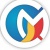 Asociaţia     Centrul   de     Mediere     ClujINVITATIEConferinţa “Medierea şi Mediul de Afaceri”Asociaţia Centrul de Mediere Cluj organizează conferinţa “Medierea şi Mediul de Afaceri”. Evenimentul se va desfăşura în data de 21 iunie 2013, între orele 17.00 - 20.00 în Cluj Napoca, “HOTEL UNIVERS T”, în sala JUPITER, str.Alexandru Vaida Voievod 53, Cluj Napoca, judetul Cluj, Romania.LECTORI:MIREL IONESCU, LAURA CHIOREAN POP, BIANCA SIME INVITATI: Consiliul de Mediere: MOCAN ANGELICA ELISABETAMagistrat Curtea de Apel Cluj: GABRIEL NĂSUI Magistrat Curtea de Apel Cluj: VASILE GRUNEAReprezentanţi ai autorităţiilor publice locale, parlamentari clujeni.CONDIŢII DE PARTICIPARE:Participarea este gratuită pentru membrii Asociaţiei Centrul de Mediere Cluj şi invitaţii acestora.CONTACT: Pentru relaţii suplimentare şi înscriere,  vă rugăm să ne contactaţi la sediul Asociaţiei Centrul de Mediere Cluj, str.Pavel Roşca nr.4, ap.13, tel./fax0264 597 073, e-mail: info@mediere.com, telefon organizator 0723796133, e-mail phorea@hotmail.com.PROGRAM:16,30 - 17,00  PRIMIREA INVITAŢILOR17,00 - 17,15  HOREA PINTICAN - PREZENTARE EVENIMENT, TEME, INVITATI17,15 - 18,00  PREZENTARE TEME MIREL IONESCU – TEMA ” MEDIEREA- UTILITATE SAU OBLIGATIE?”Dr. LAURA POP CHIOREAN –TEMA “STILURI ŞI TEHNICI DE NEGOCIERE IN MEDIEREA COMERCIALĂ”BIANCA SIME - TEMA MEDIEREA – “O SOLUŢIE DE REZOLVARE A CONFLICTELOR SOCIETARE“18,00 - 18,30  CUVÂNT INVITAŢI18,30 - 19,00  PAUZĂ DE CAFEAComunicat media, conferinta de presă19,00 – 19,45   DISCUŢII INTERACTIVE INTREBARI , RĂPUNSURI19,45 – 20,00   CUVÂNT DE ÎNCHEIERE – MIREL IONESCU Cu stimă,MIREL IONESCUPreşedinteNOTĂ: Participarea la conferinţă este acreditată cu 1.5  puncte de pregătire profesională de către Consiliul de Mediere